Max MustermannMusterstraße 12312345 Musterstadtmax@mustermann.de0171 23456789Beispielspedition GmbHName NachnameStraße 12312345 MusterstadtMusterstadt, 13.06.2022 Bewerbung als Berufskraftfahrer Kennnummer 123456Sehr geehrte Damen und Herren,nach meiner erfolgreich abgeschlossenen Ausbildung zum Berufskraftfahrer suche ich ab sofort nach einem Berufseinstieg im Bereich des Gütertransports. Ich habe Ihre Stellenanzeige mit großem Interesse gelesen und bin hoch motiviert, für Ihre Spedition zu arbeiten. Ich bin davon überzeugt, dass ich der ideale Kandidat für Sie bin und meine bisherigen Kenntnisse in Ihrem Unternehmen anwenden und weiterentwickeln kann.

Im Rahmen meiner abgeschlossenen Ausbildung habe ich eine Spezialisierung auf den Güterverkehr gewählt. Dadurch bringe ich fachliches Wissen und erste praktische Erfahrungen im Umgang mit Lastkraftwagen mit. Meine Aufgaben in dem Transportunternehmen Muster bestanden aus der regelmäßigen Kontrolle der Fahrzeuge sowie der Prüfung von Transportgut nach verschiedenen Zulässigkeitsregelungen. Die Fahrten mit unterschiedlichen Fahrzeugtypen haben mir großen Spaß gemacht, wodurch mein Kindheitswunsch, Berufskraftfahrer zu werden, bestätigt wurde.

Mein technisches Verständnis sowie meine körperliche Belastbarkeit konnte ich in meiner berufsbegleitenden Ausbildung stärken und festigen. Ich bleibe auch in Stresssituationen konzentriert und erledige meine Aufgaben gründlich und gewissenhaft. Darüber hinaus gehören meine Dienstleistungsmentalität sowie ein hohes Verantwortungsbewusstsein zu meinen Stärken. Ich bringe eine Menge Motivation für die Arbeit in Ihrem Unternehmen mit.

Ich freue mich über eine Einladung zu einem persönlichen Gespräch, um Sie und Ihre Spedition näher kennenzulernen und Sie von meinen Kenntnissen und Fähigkeiten zu überzeugen.
Mit freundlichen Grüßen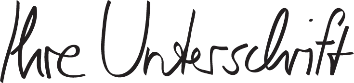 Max Mustermannshop.bewerbung.net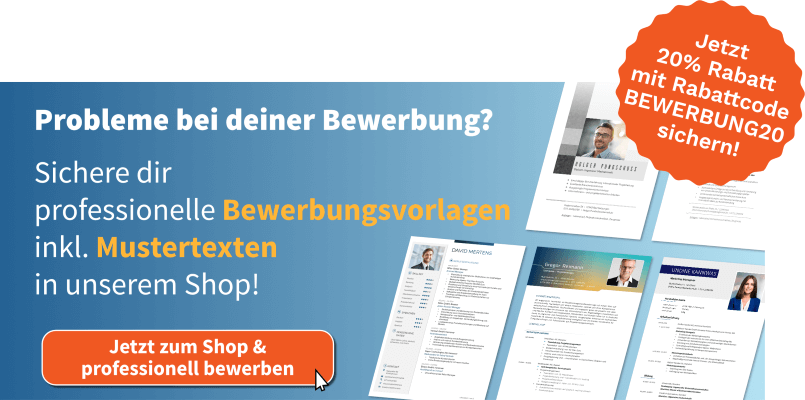 